Мастер- класс  «Брошь для мамы  своими руками»Брошь, сделанная своими руками для любимой мамы — это отличный подарок.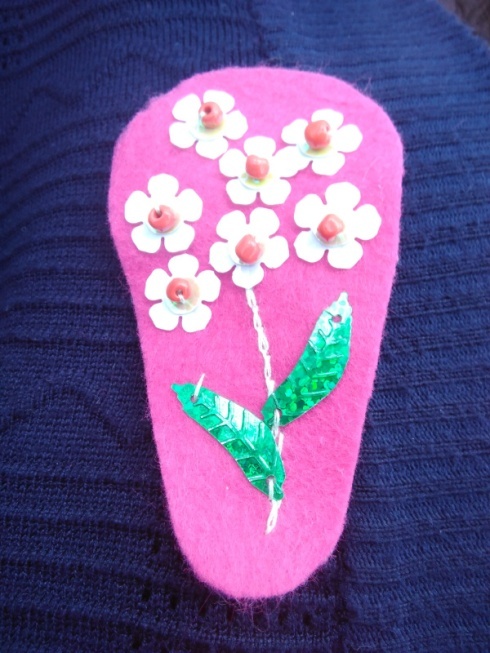 1.Нам потребуется фетр красного цвета, иголка с ниткой зеленого цвета,  бисер, готовые цветочки и листочки, булавка, клей, шаблон, ножницы. Преимущество использования фетра в том, что он не соскальзывает при сшивании, не крошится, не требует наложения особо прочных швов.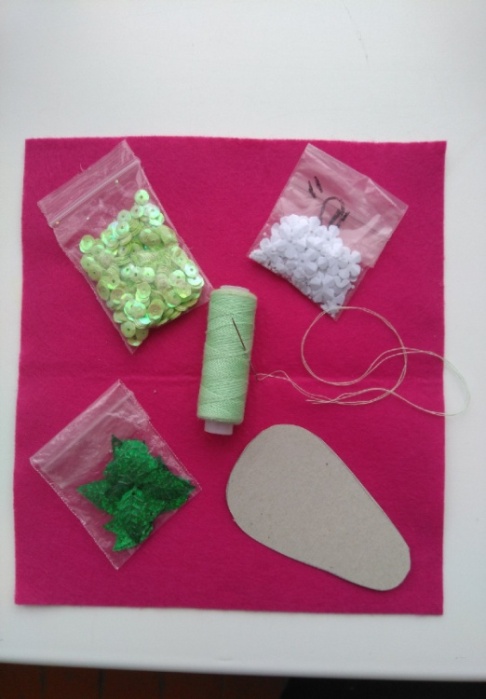 2. С помощью шаблона делаем основу  броши (можно сделать основу в виде сердечка) и вырезаем ее.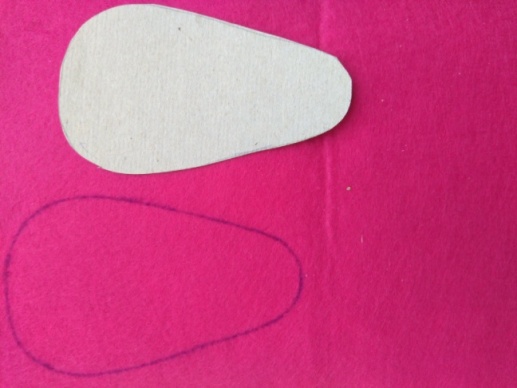 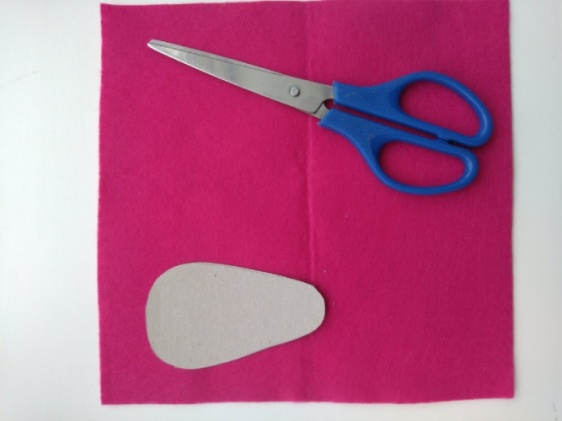 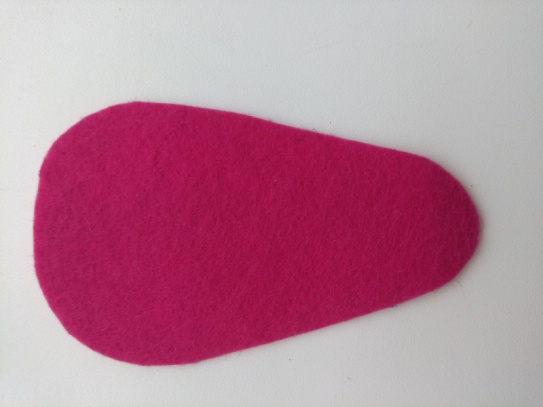 3. Используя  «тамбурный шов» делаем стебель для цветка.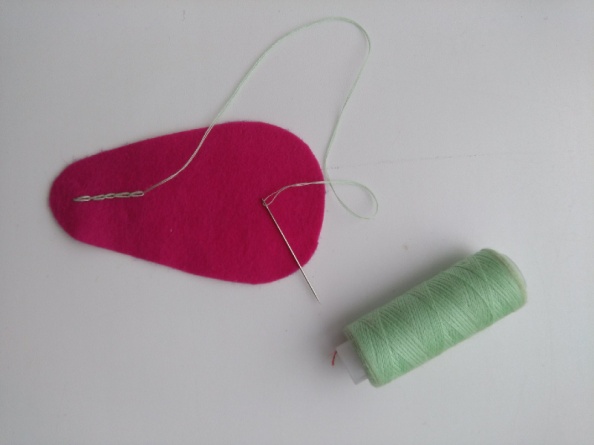 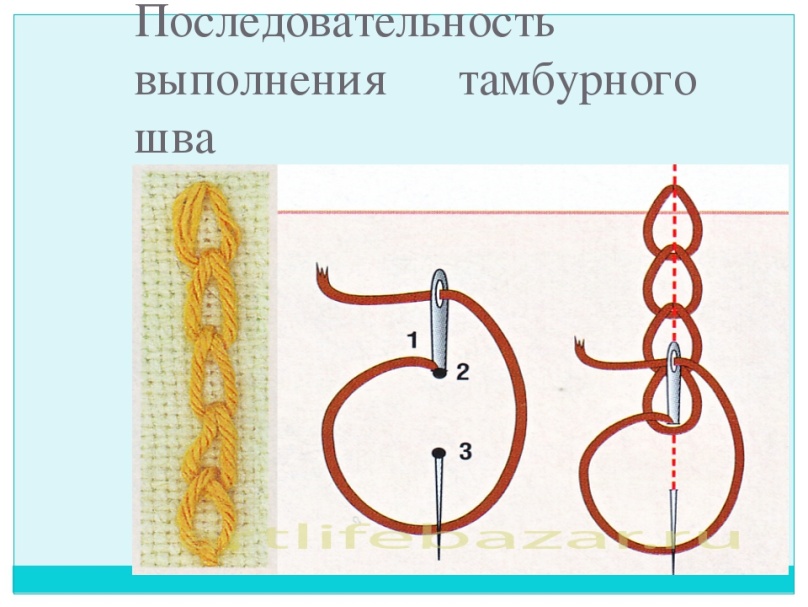 4.  Формируем букетик. Пришиваем готовые цветочки, листочки и бисер.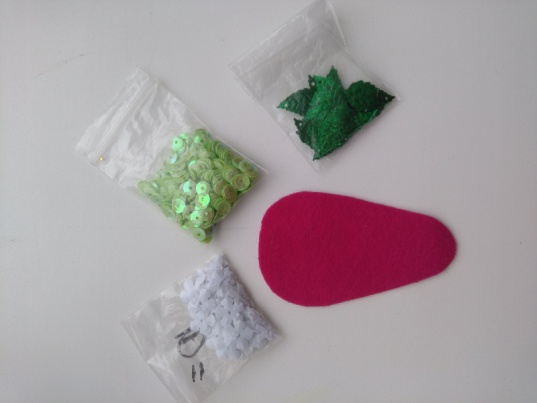 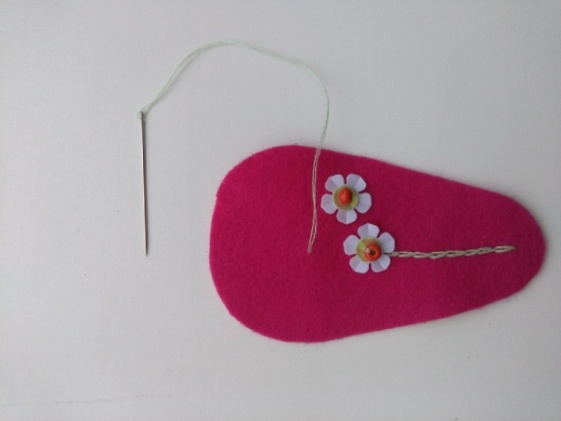 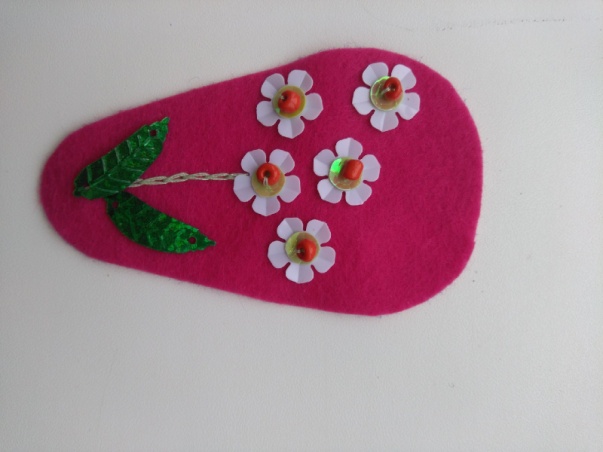 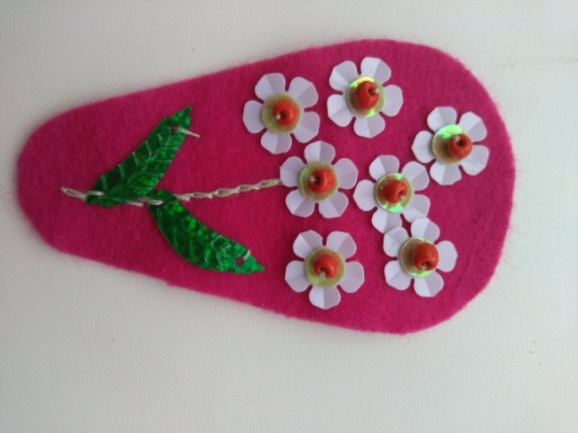 5. Так выглядит брошь с обратной стороны.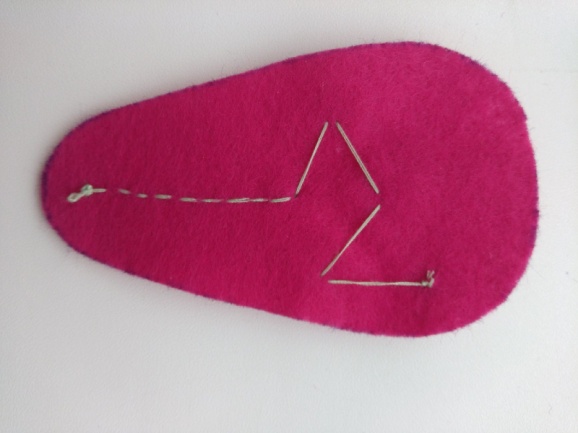 6. Вырезаем еще одну деталь размером с основу,  приклеиваем с обратной стороны и пришиваем (приклеиваем) булавку. Можно использовать клей-пистолет.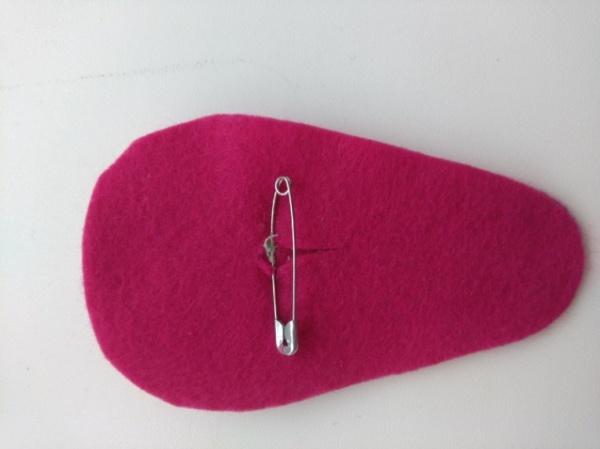 